Бөлімнің атауы:Бос уақыт және хоббиМектеп : Шолақсай орта мектебіКүні: 25 .12. 2017Мұғалімнің аты-жөні: Биркемелова С.К.Сынып: 5 «А»Пәні: қазақ тіліҚатысқандар: 6 Қатыспағандар: 0Сабақтың тақырыбы:    Хобби      Біріккен сөздерСабақ мақсаттарыБарлық оқушылар орындай алады : суретке қарап ойын білдіреді,сұрақтарға жауап береді.Оқушылардың көпшілігі орындай алады: суретке қарап сөйлем , диалог құрастырады.Кейбір оқушылар орындай алады: суретке қарап әңгіме жазады.Пәнаралық байланысӨзін-өзі тануОсы сабақта қол жеткізілетін оқу мақсаттары 5.2.3.1 -хабарлама құрылымы мен ресімделуі арқылы жанрлық ерекшеліктерін ажырату5.3.2.1 -жанрлық ерекшеліктеріне сай ресімделуі мен құрылымын сақтап, хабарландыру құрастырып жазу5.Ж3; Жазба жұмыстарын әртүрлі формада ұсыну.Ынтымақтастық: 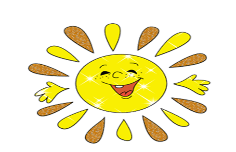 Оқушылар шеңберге тұрады, бәрінің арқасына А4 форматты қағаз жапсырылады. Бәрі оңға бұрылады, арқасын беріп тұрған оқушының парағына өзінің тілегін сурет арқылы білдіредСуреттсуреттерМұғалім:- Біз қандаймыз?Оқушылар:- Біз көңілдіміз!Мұғалім:- Біз қандаймыз?Оқушылар:- Біз батылмыз!Мұғалім:- Олай болса, бүгінгі сабағымызды қалай өткіземіз?Оқушылар:- Керемет қылып!Топқа бөлу арқаларына жабыстырылған суреттер арқылы оқушыларды топқа бөлу.Суретте көмегі арқылы ребусты шеше отырып, сабақтың тақырыбын ашу.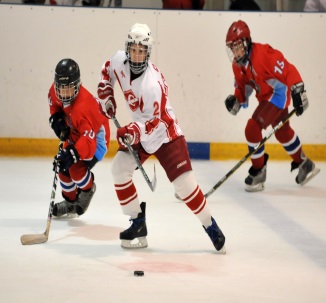 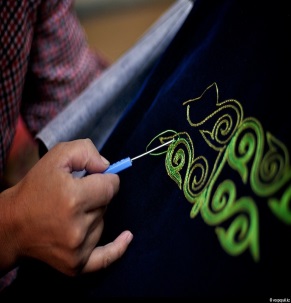 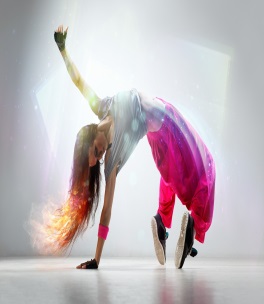 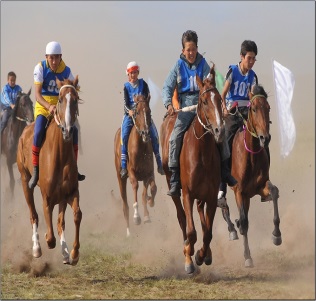 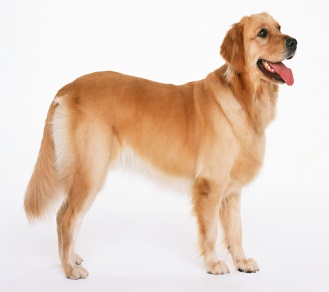 Бағалау критерийіМәтін мазмұнын түсінедіОрфография және орфоэпия нормасын сақтайдыСуреттер бойынша сөйлемдерді сәйкестендіредіСуреттер бойынша диалог ,әңгіме құрастырадыДұрыс және нақты жауап беруге дағдыланадыӨздерінің хоббилері туралы шағын ақпарат  айтады.Алдыңғы білімО   хобби туралы ақпарат айту. Мәтінмен жұмыс:ХоббиХобби дегеніміз – әрбір адамның өзі сүйіп істейтін әрі қолынан келетін ісі. Біреулер сурет салғанды, біреулер ән айтқанды, ал енді біреулер коллекция жинағанды ұнатады. Жер бетінде қанша адам болса, барлығының да бос уақытында айналысатын, өмірлік мәні бар сүйікті ісі болады. Қазақ қаламгерлерінің көпшілігінің өз сүйікті істері болған. Мәселен, балалар ақыны Мұзафар Әлімбаевтың хоббиі – сөзжұмбақ және сканворд құрау және шешу, әлем халықтарының мақал-мәтелдерін жинау және оларды қазақ тіліне аудару; жауынгер-жазушы Әзілхан Нұршайықовтың хоббиі – cурет, жақсы кітаптар жинау; Қадыр Мырза Әлінің хоббиі –кітап, қалам, бәкі, төсбелгі жинау болса, жазушы-аудармашы Герольд Бельгер шахмат ойнауды жақсы көрген, классик жазушы Ғабит Мүсірепов неше алуан таяқ жинаған. Қазақтың біртуар ұлы Дінмұхамед Қонаев оттықтан (зажигалка) топтама жинаса, Н.Ә.Назарбаевтың хоббиі – табиғат аясында болу, спортпен шұғылдану, музыка тыңдау және кітап оқу екен. Сол секілді өнер адамдарының да хоббилері сан алуан, бірі құс өсірумен айналысса, екіншілері аңшылықпен, үшіншілері жылқы ұстаумен, төртіншілері қолөнер кәсібімен, гүл өсірумен т.б. істермен айналысқанды ұнатадыСабақтың басыС.Қызығушылықты ояту «Галереяға ой шарлау»бір-бірін қолдау, өзгенің пікірін сыйлаужұптық және топтық жұмыстар орындау барысында өзіне және айналадағы адамдарға деген құрмет;өз пікірін білдіру барысындағы ашықтық;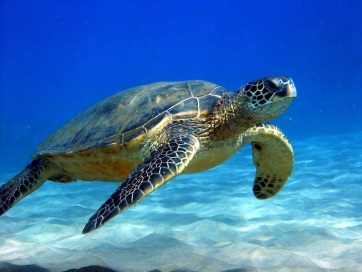 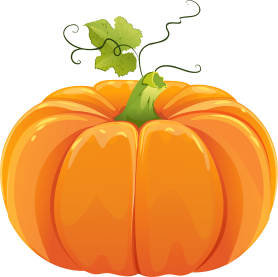 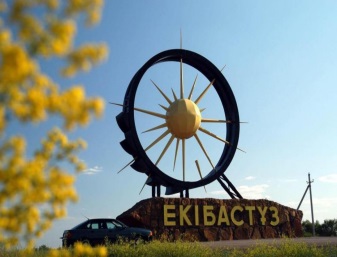 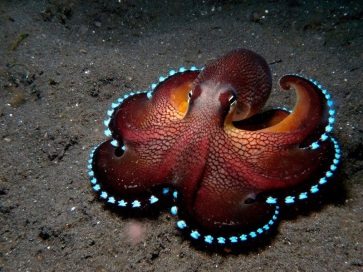 КЕРІ БАЙЛАНЫС:1.Бұл суреттерде нелер  бейнеленген?2.Бұл істермен адамдар айналысуы мүмкін бе?3. көрсетілген суреттерде  сенің хобиін бар ма?4. қандай сөздерден құралған?5. Біріккен сөз дегеніміз не?Тасбақа, черепаха, turtle. Асқабақ, тыква,  Pumpkin Сегізаяқ, осьминог, octopus Екібастұз, Екибастуз, EkibastuzЖеке жұмыс Тапсырма: Өлең ішіндегі біріккен сөздерді теріп жазу. «Өтірік өлең» БІР – БІРІМЕН КЕРІ БАЙЛАНЫССужыланға емделген,Тасбақаны қарсы алдым.Итмұрынға жемделген,Таскенеге ер салдым.ТАҚТАМЕН ЖҰМЫС:Біріккен сөздер (ненің атаулары?)Адам аттары   Біржан, Айжан, Нұрбол, Жандос, ҰлмекенЖер – су  аттарыБаянауыл, Қандықұдық, Тарбағатай, Сырдария, ЕртісӨсімдік аттарыЖолжелкен, түйежапырақ, алабота, итмұрын, бәйшешекАң – құс аттарыЖолбарыс, қосаяқ, егеуқұйрық, көкқұтан, бірқазанОйын аттарыАлтыбақан, ақсүйек, ханталапай, көкпар, тоғызқұмалақМәтінді оқы.Біріккен сөзМенің әжем ай сайын «біріккен сөз» алады.Алған сайын маған дәмді « біріккен сөз» сатып алып береді.Бірде мен әжеммен « Біріккен сөз» деген ауылдағы « Біріккен сөз» деген туысымызға қонаққа бардым.Олар бізді «біріккен сөзбен» қарсы алды.Бұл үйдіңсүйкімді «Біріккен сөз» деген күшігі бар екен.Біріккен сөз менімен күні бойы ойнап үйір болып алды.--«Біріккен сөз ,Біріккен» сөз,кә-кә!-деп шақырсам,шапқылап жетіп келеді.Кетер кезде ол үйдің « Біріккен сөз» деген немересі :--«Біріккен сөз», «Біріккен сөзді» алғың келсе мен саған берейін.Сен қонақсың ғой.,-деп қимастықпен «Біріккен сөзге» қарады.Ал мен «Біріккен сөз» үшін өзінің үйренген жерінен артық жер болар ма екен деп ойладым.а) «Біріккен сөз» орнына мағынасына қарай біріккен сөз тауып жаз.Үйде өзің де осыған ұқсас мәтін құрастырРЕФЛЕКСИЯ«Еркін микрафон»Ұнады, себебі ....Қажет, себебі ....Пайдалы, себебі .... Білдім, себебі   ...... Үйрендім, себебі ...Қызықтым, себебі ...Ұмтылдым, себебі ....Есте  сақтадым, себебі .....